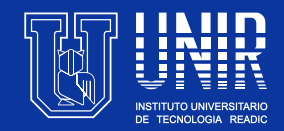 Maracaibo DIA de MES de AÑOSeñores.: NOMBRE COMPLETO DE LA ORGANIZACIÓN EMPRESARIAL.Atte. DATOS DEL TUTOR EMPRESARIAL (ESPECIFICAR EL NIVEL ACADEMICO) O DEPARTAMENTO QUE RECIBE LA CARTA DE PRESENTACIÓN.	Reciba ante todo un cordial saludo. Las autoridades académicas del Instituto Universitario de Tecnología READIC-UNIR, solicita su colaboración a fin de permitirle al (a) Br. NOMBRES Y APELLIDOS COMPLETOS  cédula de identidad No. V.- XXXXXXXX, cursante del 4to trimestre de la Carrera de Diseño de Moda, la realización de la Práctica Profesional I en tan prestigiosa empresa.	La Práctica Profesional I, tiene como propósito analizar problemas que le permitan aportar posibles soluciones en el campo laboral, la misma tienen una duración de cien (100) horas, se requiere que en este tiempo el estudiante sea evaluado por el tutor empresarial.A continuación, le presentamos el perfil de nuestroT.S.U. en la carrera de Diseño de ModasPerfil de Egreso Realiza innovaciones en el diseño de modas aplicando métodos y técnicas creativas.Diseña patrones de costura aplicando métodos y técnicas que marcan la tendencia en el ámbito de la confección y el estilismo. Produce diseños digitales de prendas de vestir, teniendo en cuenta las necesidades y exigencias del consumidor.Elabora distintos tipos de accesorios para el complemento de la prenda de vestir.Impulsa ideas en la Moda para realizar nuevas tendencias.Emprende su propia marca y estilo que le permite posicionarse en el mercado de la moda.Elabora y confecciona prendas de vestir para el área cultural (Teatro, cine y otros).Realizan diferentes tipos de accesorios como complemento a la prenda de vestir.Identifica algunos de los materiales necesarios para el bordado. Identifica algunos tipos de puntos de bordados.Identifica los tipos y usos del tocado de acuerdo a la ocasiónExplica los tipos de tocados.Define los materiales y técnicas más adecuadas para la elaboración de tipos de tocados.Estamos a la orden.Atentamente;                                                       Dra. Ana Maria Urdaneta                                           COORDINADORA DE PASANTÍAS